Направление подготовки: 38.04.01 Экономикапрофиль: Бухгалтерский учет, анализ и аудитОТЧЕТ О ПРОХОЖДЕНИИ ПРАКТИКИНаучно-исследовательская работаМосква, 2019г.СодержаниеВведение………………..…………..…………..…………..…………..………….3Общая характеристика деятельности Университета «Синергия»………4Организационная структура управления Университета «Синергия»…..7Нормативно-правовые акты, регламентирующие образовательную и научно-методическую деятельность университета……………………...9Методическая литература по выбранной теме………………………….12Анализ педагогических компетенций…………..…………..……………14Тезисы по исследуемой теме……………………………………………..19Заключение…………..…………..…………..…………..……………………….20Список литературы…………..…………..…………..…………………………..21ВведениеЦель педагогической практики - приобретение студентами опыта практической педагогической деятельности по профилю получаемой специальностиПедагогическая практика студентов предполагает решение следующих задач: - совершенствование психолого-педагогических и специальных (по предмету) знаний студентов в процессе их применения к осуществлению педагогического процесса; - развитие у студентов представлений о работе современных образовательных учреждений (главным образом вузов), специфике образовательных программ, направлениях деятельности педагогических коллективов, функциональных обязанностях представителей административного и педагогического корпусов сотрудников, традициях и инновациях в организации работы; - развитие у студентов интереса к профессиональной педагогической деятельности, творческого отношения к педагогической работе; - развитие у студентов педагогических способностей (экспрессивноречевых, дидактических, суггестивных, перцептивных и др.), а также профессионально значимых качеств личности преподавателя (расположенность к студентам, самообладание, педагогический такт и т.д.).Практика проходила в Негосударственном образовательном учреждении высшего профессионального образования «Московский финансово-промышленный университет «Синергия».Общая характеристика деятельности Университета «Синергия»Университет «Синергия» действует с 3 августа 1995 г., ОГРН присвоен 18 февраля 2003 г. регистратором УПРАВЛЕНИЕ ФЕДЕРАЛЬНОЙ НАЛОГОВОЙ СЛУЖБЫ ПО Г.МОСКВЕ. Организации присвоены ИНН 7729152149, ОГРН 1037700232558, ОКПО 40350336.Руководитель организации: исполнительный директор Лобов Вадим Георгиевич. Юридический адрес Университет "Синергия" - 129090, город Москва, Мещанская улица, 9/14 стр. 1.Основным видом деятельности является «Образование высшее».Университет «Синергия» — один из ведущих вузов России, успешно реализующий программы практикоориентированного образования, гармонично сочетающий в своей концепции традиции классической подготовки и прикладную направленность обучения. «Синергия» — вуз с многолетним опытом работы на отечественном и международном рынке высшего, среднего и дополнительного образования. Университет является крупным инновационным методическим и исследовательским центром, обладает высоким кадровым и научным потенциалом. Вуз осуществляет специализированные образовательные проекты с ведущими российскими работодателями, среди которых: Московский кредитный банк, Сбербанк России, ВТБ 24, «Росгосстрах», «Ингосстрах», группы компаний «Руян» и НТБ, компании «Росинтер Ресторантс», «Евросеть», Sitronics и другие. Филиалы Университета расположены в Омске, Ижевске, Красногорске, Краснознаменске, Рыбинске, Королеве, Долгопрудном, Подольске и Бронницах.«Синергия» была основана как «Московский финансово-промышленный институт» (МФПИ), получив лицензию Минобрнауки в 1995 году, а в начале 1999 года — пройдя государственную аккредитацию.С 2001 года магистерские программы бизнес-школы университета имеют аккредитацию AMBA, всего аккредитация была пройдена шесть раз, актуальный сертификат получен в 2016 году. В 2003 году вуз стал членом Европейского фонда развития менеджмента под англоязычным названием «Sinerghia», однако в 2017 году был исключён из членов фонда.В 2005 году МФПИ меняет название на «Московская финансово-промышленная академия» (МФПА), а в 2011 году — на «Московский финансово-промышленный университет Синергия». Полное название — Негосударственное образовательное частное учреждение высшего образования «Московский финансово-промышленный университет „Синергия“».В феврале 2012 года университет «Синергия» стал фигурантом скандала, связанного с некачественным образованием, после нескольких новостных репортажей в передаче «Вести недели». Тем не менее, по итогам мониторинга качества высшего образования, проведенного Минобрнауки в декабре 2012 года, университет был признан «эффективно работающим» вузом, а также повторно — в октябре 2013 года.В феврале 2016 года в «Синергию» была переведена часть студентов из лишившегося госакредитации Московского технологического института. В июле 2016 года Рособрнадзор частично приостановил аккредитацию «Синергии» — по направлению «Образование и педагогика», в 2017 году аккредитация была восстановлена.С момента основания ректором является доктор экономических наук, профессор, член-корреспондент Российской академии образования Юрий Борисович Рубин.Для реализации образовательных программ с использованием инновационных технологий в МФПУ «Синергия» были приглашены преподаватели с опытом работы по соответствующим направлениям, доктора и кандидаты наук, которые возглавляют 59 кафедр вуза.Сегодня преподаватели кафедр МФПУ «Синергия», реализуют образовательные программы по 6 направлениям:- менеджмент;- юриспруденция;- финансы;- информационные системы и технологии;- дизайн;- спортивный менеджмент;- реклама и PR.Организационная структура управления Университета «Синергия»Администрация образовательной организации: Университета «Синергия» в таблице 1.Структура и органы управления образовательной организацией в таблице 2.Таблица 2 - Структура и органы управления Университета «Синергия»Факультеты:- Факультет управления;- Факультет экономики;- Факультет информационных технологий;- Факультет психологии;- Факультет спортивного менеджмента;- Юридический факультет;- Факультет банковского дела;- Факультет дизайна;- Факультет рекламы;- Факультет лингвистики;- Факультет интернет-маркетинга;- Факультет event-менеджмента;- Факультет игровой индустрии и киберспорта.Нормативно-правовые акты, регламентирующие образовательную и научно-методическую деятельность университетаОсновные нормативные документы, регламентирующие образовательный процесс Университета «Синергия»:Устав Университета «Синергия»;Федеральный закон Российской Федерации «Об образовании»;Федеральный закон Российской Федерации «О высшем и послевузовском профессиональном образовании» Постановление Правительства РФ от 01.01.2001г. «О введении Государственного образовательного стандарта высшего профессионального образования» Постановление Правительства РФ от 22.11.97г. «Об утверждении перечня направлений подготовки специалистов и специальностей, по которым получение высшего профессионального образования в заочной форме или в форме экстерната не допускается»Приказ Комитета по высшей школе Миннауки России от 01.01.01г. «О создании учебно-методических объединений Российской Федерации»Приказ Комитета по высшей школе Миннауки России от 01.01.01г. «О создании научно-методических советов по направлениям высшего образования». Постановление Госкомвуза РФ от 01.01.2001г.  «Об утверждении Положения о магистерской подготовке (магистратуре) в системе многоуровневого высшего образования РФ». Приказ Госкомвуза России от 5 марта 1994г. «Об утверждении Государственного образовательного стандарта в части классификатора направлений и специальностей высшего профессионального образования». Приказ Госкомвуза России от 01.01.01г. «Соответствие между ранее действовавшими и новыми классификаторами направлений и специальностей высшего профессионального образования». Постановление Госкомвуза России от 01.01.01г. «Об утверждении положения об итоговой государственной аттестации выпускников высших учебных заведений в Российской Федерации». Приказ Госкомвуза России от 2 сентября 1994г. «Об утверждении государственного образовательного стандарта высшего профессионального образования». Инструктивное письмо Госкомвуза России от 01.01.01г. «О порядке введения и лицензирования новых образовательных профессиональных программ высшего образования».  «Об организационно-методическом и научном обеспечении введения ГОС высшего профессионального образования». Решение коллегии Госкомвуза России от 01.01.01г., №7/1.  Постановление Госкомвуза России от 01.01.01г. «Об утверждении Положения о подготовке научно-педагогических и научных кадров в Российской Федерации».  Приказ Госкомвуза России от 01.01.01г. «О целевой контрактной подготовке специалистов с высшим и средним профессиональным образованием».  Приказ Госкомвуза от 15.04.96г. «О разработке государственных требований к минимуму содержания и уровню подготовки магистров по направлениям высшего профессионального образования». Приказ Минобразования России от 09.01.97г., №15.Приказ Минобразования России от 09.01.97г., №15. «Об утверждении Порядка признания и установления эквивалентности (нострификации) документов иностранных государств об образовании и ученых званиях и форм соответствующих свидетельств».  Приказ Минобразования от 29.04.97г. «О введении в действие Государственных требований к минимуму содержания и уровню подготовки выпускника магистратуры для получения дополнительной квалификации «Преподаватель высшей школы»»Методическая литература по выбранной теме Тема исследования: «Бухгалтерский учет и анализ кредиторской задолженности».В ходе прохождения практики, мною была исследована методическая литература по теме исследования:Гражданский кодекс Российской федерации от 30.11.1994 № 51 – ФЗ. – ред. от 31.01.2016 // Консультант Плюс. Налоговый кодекс Российской Федерации от 05.08.2000 № 117 – ФЗ. – ред. от 05.04.2016 // Консультант Плюс. Трудовой кодекс Российской Федерации от 30.12.2001 № 197 – ФЗ. – ред. от 30.12.2015 // Консультант Плюс.Федеральный закон от 06.12.2011г № 402 «О бухгалтерском учете» – ред.от 04.11.2014 // Консультант Плюс. Приказ Министерства Финансов РФ от 10.03.1999 N 19н «Об утверждении формы «Расшифровка дебиторской и кредиторской задолженности организации»» // Консультант Плюс. Положение по бухгалтерскому учету 4/99 «Бухгалтерская отчетность организации», утвержденное приказом Министерства Финансов РФ от 06.07.1999 № 43н – ред. от 08.11.2010 // Консультант Плюс. Положение по бухгалтерскому учету 9/99 «Доходы организации», утвержденное приказом Министерства Финансов РФ от 06.05.1999 №32н – ред. от 06.04.2015 // Консультант Плюс. Положение по бухгалтерскому учету 10/99 «Расходы организации», утвержденное приказом Министерства Финансов РФ от 06.05.1999 № 33н – ред. от 06.04.2015 // Консультант Плюс. Положение по бухгалтерскому учету 15/2008 «Учет расходов по займам и кредитам», утвержденное приказом Министерства Финансов РФ от 06.10.2008 №107н – ред. от 06.04.2015 // Консультант Плюс. Бабаев Ю. А. Теория бухгалтерского учета: учебник для студентов вузов./ Ю.А.Бабаев // – М.:ЮНИТИ-ДАНА, 2006. – 403с. Бабаев Ю.А., Петров А.М., Мельникова Л.А. Бухгалтерский учет: учебник для бакалавров / под ред. Ю.А.Бабаева. – 4-е изд., перераб. и доп. – Москва: Проспект, 2013. – 430с. Гетьман В. Г. Финансовый учет: учебник / В.Г.Гетьман // – Москва – «Финансы и статистика» , 2005. – 816с. Грачев, А.В. Финансовая устойчивость предприятия: анализ, оценка и управление: Учебно-практическое пособие / А.В. Грачев // – Москава: Изд-во «Дело и Сервис», 2012. – 190с. Ефимова, О.В. Финансовый анализ: учебное пособие / О.В. Ефимова // – Москва: Изд-во «Омега-Л», 2014. – 159с.  Лазарева, Н.В. Экономический анализ как элемент управления финансовыми ресурсами предприятия: учебное пособие / Н.В. Лазарева // – Москва, 2013. – 251с. Парушина Н.В. Анализ дебиторской и кредиторской задолженности/ Н.В.Парушина // Бухгалтерский учёт, 2008. Селезнева Н.Н. Анализ финансово-хозяйственной деятельности организации/ Н.Н.Селезнева // – М.: Бухгалтерский учет, 2010. – 43 с. Савицкая, Г.В. Анализ хозяйственной деятельности предприятия / Г.В. Савицкая // – Москва: Изд-во «Инфра», 2013. – 119с.  Филина Ф.Н. Дебиторская и кредиторская задолженность / Ф.Н.Филина // – М.: ГроссМедиа, РОСБУХ, 2008. – 152с. Анализ педагогических компетенцийВ процессе практики мною было исследовано три лекции преподавателей.План-конспект занятия теоретического обучения по теме: «Внебюджетные фонды» (в тематическом плане: Раздел II, тема 2.3. (2 часа)).Время проведения - 90 мин.Образовательные цели:Учебная цель: сформировать у обучающихся представление о внебюджетных фондах, их сущности и назначении, о социально-экономической сущности внебюджетных фондов, порядке формирования и использования фондов социальной защиты граждан, дорожном фонде и прочих внебюджетных фондах.Развивающая цель: развивать способность студентов к разделению информации на отдельные составляющие, сопоставлению различных составляющих, собственной мотивации к учебной деятельности, саморазвитию.Воспитательная цель: способствовать стремлению к проявлению своих профессиональных знаний, умений и навыков, воспитывать культуру профессионального труда.Методическое обеспечение:Технология полного усвоения.Метод - информационно-рецептивный.Прием объяснения.Форма проведения - лекция.Материально-техническое обеспечение: аудитория, имеющая посадочные места по количеству обучающихся; рабочее место преподавателя.1 этап. Организационный момент - 5 мин.Преподаватель здоровается со студентами, отмечает отсутствующих.2 этап. Изучение нового учебного материала - 45 мин.Преподаватель озвучивает студентам цели сегодняшнего занятия, содержание новой темы (5 мин.).Студенты записывают план занятия (5мин.)План:1. Внебюджетные фонды и их классификация.2. Источники финансирования внебюджетных фондов. Пенсионный фонд и его функции.3. Фонд обязательного медицинского страхования. Фонд социального страхования РФ. Дорожный фонд.Вопросы для закрепления учебного материала:1. Дайте определение понятию «внебюджетные фонды».2. Какие классификации внебюджетных фондов Вы знаете?3. Перечислите социальные внебюджетные фонды РФ.4. Какую деятельность осуществляет Пенсионный фонд РФ, и каковы источники его образования?5. Какую деятельность осуществляет Фонд обязательного медицинского страхования, и каковы источники его образования?6. Какую деятельность осуществляет Фонд социального страхования РФ, и каковы источники его образования?7. Какую деятельность осуществляет Дорожный фонд, и каковы источники его образования?2. План-конспект занятия теоретического обучения по теме: «Система страхования» (в тематическом плане: Раздел II, тема 2.4. (2 часа)).Время проведения - 90 мин.Образовательные цели:Учебная цель: сформировать у обучающихся представление о системе страхования и ее составляющих; о видах и функциях страхования; об экономической сущности страхования; о страховой деятельности и объектах страхования.Развивающая цель: развивать способность студентов к обобщению понятий, синтезу потока информации, разделению информации на отдельные составляющие, сопоставлению различных составляющих, собственной мотивации к учебной деятельности, саморазвитию.Воспитательная цель: способствовать стремлению к проявлению своих профессиональных знаний, умений и навыков, воспитывать культуру профессионального труда.Методическое обеспечение:Технология полного усвоения.Метод - информационно-рецептивный.Прием объяснения.Форма проведения - лекция.Материально-техническое обеспечение: аудитория, имеющая посадочные места по количеству обучающихся; рабочее место преподавателя.1 этап. Организационный момент - 5 мин.Преподаватель здоровается со студентами, отмечает отсутствующих.2 этап. Изучение нового учебного материала - 45 мин.Преподаватель озвучивает студентам цели сегодняшнего занятия, содержание новой темы (5 мин.).Студенты записывают план занятия (5мин.).План:1. Страхование. Классификация страхования.2. Сущность и функции страхования. Экономическая категория страхования.3. Понятия страховой системы и страховой деятельности.Вопросы для закрепления учебного материала:1. Дайте определение понятию «страхование».2. Какие классификации страхования Вы знаете?3. Перечислите виды страхования в классификации по объекту страхования.4. В чем заключается экономическая сущность страхования?5. Дайте определение понятию «страховая система».6. Что является объектами страхования?9. Перечислите виды добровольного страхования.3. План-конспект занятия теоретического обучения по теме: «Инвестиционная деятельность предприятия» (2 часа)Время проведения - 90 мин.Образовательные цели:Дидактическая: изучить понятие и сущность инвестиций, их основные виды, рассмотреть взаимосвязь инвестиций и накоплений, проанализировать субъекты и объекты инвестиционной деятельности.Воспитательная: стимулировать формирование аккуратности и социальной коммуникации (студенты должны осознавать и проявлять аккуратность и точность в расчетах, уметь работать сообща).Развивающая: активизировать изучение учащимися понятий, связанных с темой занятия, способствовать развитию любопытности, внимания, навыков логического мышления и умения анализировать, обобщать материал, вырабатывать умение пользоваться индукцией, дедукцией и умозаключениями по аналогии.Методическое обеспечение:Технология полного усвоения.Метод - информационно-рецептивный.Прием объяснения.Форма проведения - лекция.Материально-техническое обеспечение: аудитория, имеющая посадочные места по количеству обучающихся; рабочее место преподавателя.Определение начальных условий, т.е. какими представлениями обучающиеся уже обладают по изученной теме, какие нормы и смыслы и убеждения у них уже сформулированы. Студенты уже понимают значение инвестиций в экономике, сталкивались с данным понятий в жизни. Они имеют представление о сферах деятельности, в которых могут быть вложены инвестиции. Поэтому цель – углубить знания по этой теме, разобраться в экономических терминах.1 этап. Организационный момент - 5 мин.Преподаватель здоровается со студентами, отмечает отсутствующих.2 этап. Изучение нового учебного материала - 45 мин.Преподаватель озвучивает студентам цели сегодняшнего занятия, содержание новой темы (5 мин.).Студенты записывают план занятия (5мин.):План:1. Основные понятия инвестиций2. Классификация инвестиций 3. Взаимосвязь инвестиций и накоплений. Инвестиционная деятельностьДомашнее задание: обозначить, в какие сферы может быть вложен инвестиционный капитал, привести примеры.Тезисы по исследуемой темеТема исследования: «Бухгалтерский учет и анализ кредиторской задолженности».Ключевые слова работы: кредиторская задолженность, бухгалтерский учет кредиторской задолженности, анализ кредиторской задолженности.В процессе хозяйственной деятельности организации постоянно ведут расчеты с поставщиками за приобретенные у них основные средства, товарно-материальные ценности и оказанные услуги; с покупателями за купленные ими товары, продукцию, работы; с бюджетом и налоговыми органами по различного рода платежам, с другими организациями и лицами по разным хозяйственным операциям. Поэтому важное значение для благополучия предприятий имеет своевременность денежных расчетов и тщательно поставленный учет расчетных операций. Актуальность темы исследования обоснована тем, что динамика изменения дебиторской и кредиторской задолженностей, их состав, структура и качество, а также интенсивность их увеличения или уменьшения оказывают большое влияние на оборачиваемость капитала, вложенного в текущие активы, а, следовательно, на финансовое состояние организации – его платежеспособность и финансовую устойчивость, поэтому управление дебиторской и кредиторской задолженностями имеет огромное значение для организации.Цель научно-исследовательской работы – изучение организации бухгалтерского учета и анализа дебиторской и кредиторской задолженностей. Задачи работы:  обосновать актуальность научно-исследовательской работы, постановка целей и задач исследования; рассмотреть понятие, сущность и структуру дебиторской и кредиторской задолженностей;  рассмотреть порядок учета дебиторской и кредиторской задолженностей в соответствии с законодательством РФ.Объектом исследования является организация бухгалтерского учета.Предметом исследования является организация анализа кредиторской задолженности.Теоретическая значимость исследования состоит в изучении научных трудов ученых-экономистов по проблеме учета и анализа кредиторской задолженности, в том числе Донцовой Л.В., Ковалева В.В., Савицкой Г.В., Никифоровой Н.А., Тумасян Р.З., а также закрепление теоретического материала по вопросам учета и анализа кредиторской задолженности, развитие навыков самостоятельных аналитических исследований.Законодательно-нормативной базой учета кредиторской задолженности являются Федеральный закон от 06.12.2011г. №402-ФЗ (ред. от 23.05.2016) «О бухгалтерском учете», Приказ Минфина РФ от 02.07.2010г. № 66н (ред. от 04.12.2012) «О формах бухгалтерской отчетности организаций», Приказ Минфина РФ от 06.10.2008г. № 106н (ред. от 06.04.2016) «Об утверждении положений по бухгалтерскому учету «Учетная политика организации» ПБУ 1/2008 и «Изменения оценочных значений» (ПБУ 1/2008)» и другие.ЗаключениеДебиторская и кредиторская задолженность – неизбежное следствие существующей в настоящее время системы денежных расчетов между организациями, при которой всегда имеется разрыв времени платежа с моментом перехода права собственности на товар, между предъявлением платежных документов к оплате и временем их фактической оплаты.Наличие высокой кредиторской задолженности не является благоприятным фактором для организации и существенно снижает показатели при оценке финансового состояния предприятия, платежеспособности и ликвидности. На основании данных баланса и поименных списков кредиторов, прилагаемых к годовому и квартальным отчетам, устанавливают: изменения в величине и составе кредиторской задолженности за анализируемый период, степень выполнения задания по ее снижению, реальность и характер долгов, а также время и причины их образования. Важность анализа и управления кредиторской задолженностью обусловлена еще и тем, что, составляя значительную долю текущих пассивов предприятия, ее изменения заметно сказываются на динамике показателей его платежеспособности и ликвидности. Для того чтобы соотнести динамику величины кредиторской задолженности с изменениями масштабов деятельности предприятия, при расчете ряда коэффициентов оборачиваемости кредиторской задолженности используются показатели финансовых результатов.Список литературыГражданский кодекс Российской федерации от 30.11.1994 № 51 – ФЗ. – ред. от 31.01.2016 // Консультант Плюс. Налоговый кодекс Российской Федерации от 05.08.2000 № 117 – ФЗ. – ред. от 05.04.2016 // Консультант Плюс. Трудовой кодекс Российской Федерации от 30.12.2001 № 197 – ФЗ. – ред. от 30.12.2015 // Консультант Плюс.Федеральный закон от 06.12.2011г № 402 «О бухгалтерском учете» – ред.от 04.11.2014 // Консультант Плюс. Приказ Министерства Финансов РФ от 10.03.1999 N 19н «Об утверждении формы «Расшифровка дебиторской и кредиторской задолженности организации»» // Консультант Плюс. Положение по бухгалтерскому учету 4/99 «Бухгалтерская отчетность организации», утвержденное приказом Министерства Финансов РФ от 06.07.1999 № 43н – ред. от 08.11.2010 // Консультант Плюс. Положение по бухгалтерскому учету 9/99 «Доходы организации», утвержденное приказом Министерства Финансов РФ от 06.05.1999 №32н – ред. от 06.04.2015 // Консультант Плюс. Положение по бухгалтерскому учету 10/99 «Расходы организации», утвержденное приказом Министерства Финансов РФ от 06.05.1999 № 33н – ред. от 06.04.2015 // Консультант Плюс. Положение по бухгалтерскому учету 15/2008 «Учет расходов по займам и кредитам», утвержденное приказом Министерства Финансов РФ от 06.10.2008 №107н – ред. от 06.04.2015 // Консультант Плюс. Бабаев Ю. А. Теория бухгалтерского учета: учебник для студентов вузов./ Ю.А.Бабаев // – М.:ЮНИТИ-ДАНА, 2006. – 403с. Бабаев Ю.А., Петров А.М., Мельникова Л.А. Бухгалтерский учет: учебник для бакалавров / под ред. Ю.А.Бабаева. – 4-е изд., перераб. и доп. – Москва: Проспект, 2013. – 430с. Гетьман В. Г. Финансовый учет: учебник / В.Г.Гетьман // – Москва – «Финансы и статистика» , 2005. – 816с. Грачев, А.В. Финансовая устойчивость предприятия: анализ, оценка и управление: Учебно-практическое пособие / А.В. Грачев // – Москава: Изд-во «Дело и Сервис», 2012. – 190с. Ефимова, О.В. Финансовый анализ: учебное пособие / О.В. Ефимова // – Москва: Изд-во «Омега-Л», 2014. – 159с.  Лазарева, Н.В. Экономический анализ как элемент управления финансовыми ресурсами предприятия: учебное пособие / Н.В. Лазарева // – Москва, 2013. – 251с. Парушина Н.В. Анализ дебиторской и кредиторской задолженности/ Н.В.Парушина // Бухгалтерский учёт, 2008. Селезнева Н.Н. Анализ финансово-хозяйственной деятельности организации/ Н.Н.Селезнева // – М.: Бухгалтерский учет, 2010. – 43 с. Савицкая, Г.В. Анализ хозяйственной деятельности предприятия / Г.В. Савицкая // – Москва: Изд-во «Инфра», 2013. – 119с.  Филина Ф.Н. Дебиторская и кредиторская задолженность / Ф.Н.Филина // – М.: ГроссМедиа, РОСБУХ, 2008. – 152с. 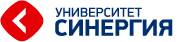 Негосударственное образовательное учреждение высшего профессионального образования «Московский финансово-промышленный университет «Синергия»(фамилия, имя, отчество студента)Место прохождения практики:Негосударственное образовательное учреждение высшего профессионального образования «Московский финансово-промышленный университет «Синергия»(полное наименование организации)Руководители практики:от Университета:(фамилия, имя, отчество)(ученая степень, ученое звание, должность)№Ф.И.О.ДОЛЖНОСТЬКОНТАКТНЫЙ ТЕЛЕФОН1Рубин Юрий БорисовичРектор Университета+7 (495) 995-33-342Лобов Вадим ГеоргиевичИсполнительный директор Университета+7 (495) 995-49-133Секенова Наталья БорисовнаДиректор филиала+7 (84722) 3-87-02НАИМЕНОВАНИЕ ОРГАНА УПРАВЛЕНИЯ/ СТРУКТУРНОГО ПОДРАЗДЕЛЕНИЯФИО РУКОВОДИТЕЛЯ СТРУКТУРНОГО ПОДРАЗДЕЛЕНИЯДОЛЖНОСТЬ РУКОВОДИТЕЛЯ СТРУКТУРНОГО ПОДРАЗДЕЛЕНИЯАдминистрацияАдминистрацияАдминистрацияАдминистрацияСекенова Наталья БорисовнаДиректорСтруктурные подразделенияСтруктурные подразделенияСтруктурные подразделенияОтдел кадровИсенова Людмила АлексеевнаНачальник отдела кадровКабинет информатикиМинаев Евгений АнатольевичЗаведующий кабинетом информатикиБиблиотекаПанагасова Лариса ВладимировнаЗаведующий библиотекойБухгалтерияБембинова Оксана АлексеевнаСтарший бухгалтерАдминистративно-хозяйственная службаБасангов Арсланг ОдляевичНачальник службыНаучно-исследовательская лабораторияКоманджаев Александр НармаевичСтарший научный сотрудникФакультетыФакультетыФакультетыЮридический факультетБогославская Ольга ВалериевнаДеканСоциально-психологический факультетБолдырева Елена ОчировнаДеканФинансово-экономический факультетНадмидова Байрта ВикторовнаДеканКафедрыКафедрыКафедрыКафедра общих гуманитарных и естественнонаучных дисциплинКоманджаев Александр НармаевичЗаведующий кафедройКафедра гражданско-правовых дисциплинБутенко Александр АлександровичЗаведующий кафедройКафедра государственно-правовых дисциплинКоманджаев Евгений АлександровичЗаведующий кафедройКафедра уголовно-правовых дисциплинГобеев Аркадий СергеевичЗаведующий кафедройКафедра психологииОганян Карина МихайловнаЗаведующий кафедрой